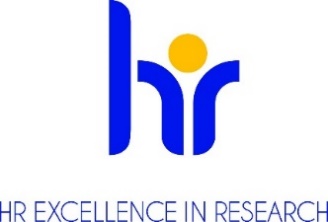 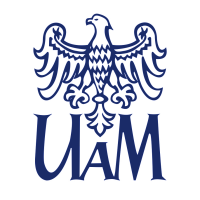 PROREKTOR KIERUJĄCAY SZKOŁĄ DZIEDZINOWĄNAUK ŚCISŁYCHUNIWERSYTETU IM. ADAMA MICKIEWICZA W POZNANIUOGŁASZAKONKURSna stanowisko adiunkta (w grupie pracowników badawczych)w Centrum Zaawansowanych Technologii UAMPodstawowe informacjeNr referencyjny konkursu: konkurs_6_CZT_adiunkt_1_2024Dyscyplina naukowa: Nauki chemiczneWymiar czasu pracy i liczba godzin pracy w tygodniu w zadaniowym systemie czasu pracy: Pełny etat - 40 godzin w tygodniu w zadaniowym systemie czasu pracyPodstawa nawiązania stosunku pracy i  przewidywany czas zatrudnienia: Umowa o pracę na zastępstwoPrzewidywany termin rozpoczęcia pracy: Maj 2024Miejsce wykonywania pracy:Centrum Zaawansowanych Technologii UAM ul. Uniwersytetu Poznańskiego 10, 61-614 PoznańTermin, forma i miejsce złożenia aplikacji: Dokumenty konkursowe można składać w formie papierowej/listownej w Centrum Zaawansowanych Technologii UAM, ul. Uniwersytetu Poznańskiego 10, 61-614 Poznań, pok. D206, lub elektronicznie na adres: anna.dominiak@amu.edu.plW dokumentach aplikacyjnych należy powołać się na numer referencyjny konkursu. Termin składania dokumentów: 25.04.2024r.Wymagane dokumenty:Zgłoszenie kandydata do konkursu kierowane do prorektora ogłaszającego konkurs;Curriculum Vitae; Dyplomy lub zaświadczenia wydane przez uczelnie potwierdzające wykształcenie 
i posiadane stopnie lub tytuł naukowy (w przypadku stopni naukowych uzyskanych zagranicą - dokumenty muszą spełniać kryteria równoważności określone w art. 328 ustawy z dnia 20 lipca 2018 roku Prawo o szkolnictwie wyższym i nauce (Dz.U. z 2023 r. poz. 742 t.j. z późn. zm.) Informacja o osiągnięciach badawczych, dydaktycznych i organizacyjnych, w tym wykazy:- wykaz publikacji kandydata wraz z przypisaniem każdej publikacji 5-letniego IF z roku opublikowania oraz percentyla z bazy Scopus;- wykaz ewentualnych patentów i zgłoszeń patentowych (numer, rok, tytuł, autorzy);- informacja o odbytych stażach naukowych z podaniem czasu trwania stażu; - informacja (potwierdzona odpowiednim pismem lub wydrukiem z bazy danych) o uzyskanych grantach i złożonych wnioskach o finansowanie badań naukowych z określeniem rodzaju grantu oraz charakteru udziału (kierownik, główny wykonawca) - opis planów badawczych (maksymalnie 2 strony- podpisana Zgoda na przetwarzanie danych osobowych następującej treści : Zgodnie z art. 6 ust.1 lit a ogólnego rozporządzenia o ochronie danych osobowych z dnia 27 kwietnia 2016 r. (Dz. U. UE L 119/1 z dnia 4 maja 2016 r.) wyrażam zgodę na przetwarzania danych osobowych innych niż: imię, (imiona) i nazwisko; imiona rodziców; data urodzenia; miejsce zamieszkania (adres do korespondencji); wykształcenie; przebieg dotychczasowego zatrudnienia, zawartych w mojej ofercie pracy dla potrzeb aktualnej rekrutacji.";Warunki konkursu określone przez komisję konkursową Określenie kwalifikacji:  R 1 naukowiec nieposiadający stopnia doktora 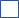  R 2 naukowiec ze stopniem doktora 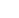  R 3 samodzielny naukowiec  R 4 doświadczony samodzielny naukowiec Opis oferty pracy:Stanowisko adiunkta w grupie pracowników badawczych w  Centrum Zaawansowanych Technologii UAM (Blok B-Laboratorium Materiałów 2D w grupie badawczej prof. wiz. Artura Ciesielskiego)Wymagania i kwalifikacje: Do konkursu mogą przystąpić osoby, spełniające wymogi określone w art. 113 ustawy z dnia 
20 lipca 2018 roku Prawo o szkolnictwie wyższym i nauce (Dz.U. z 2023 r. poz. 742 t.j. z późn. zm.) oraz spełniające następujące wymagania:Stopień doktora nauk chemicznych lub nauk pokrewnychUdokumentowany dorobek naukowy w zakresie chemii materiałowejDoświadczenie w przygotowywaniu wniosków grantowych Doświadczenie w realizacji zadań badawczych w ramach projektów finansowanych przez NCN i/lub NCBRDorobek publikacyjny w zakresie nauk chemicznych, w tym zwłaszcza w wysoko punktowanych czasopismachPrzynajmniej 3 miesięczny staż zagraniczny w renomowanej jednostce naukowej Znajomością technik analitycznych służących do analizy próbek stałych m.in.: -spektroskopia fotoelektronów w zakresie promieniowania X (XPS), skaningowa mikroskopia elektronowa (SEM-EDX).Umiejętność przygotowywania układów do magazynowania energii (superkondensatory, baterie), badania w układach dwu- i trójelektrodowych.Umiejętność obsługi potencjostatu (woltamperometria cykliczna, techniki galwanostatyczne, elektrochemiczna spektroskopia impedancyjna).Doświadczeniem oraz ogólną wiedzą z chemii materiałowej Znajomością edytorów tekstu, edytorów graficznych oraz specjalistycznych programów do obróbki danych (Microsoft Office, Photoshop, EndNote, MestreNova, Origin, Chem Draw)  Biegłą znajomością języka polskiegoBiegłą znajomością języka angielskiegoWymagania językowe :1. Język polski- ojczysty lub biegły2. Język angielski- biegłyWymagane doświadczenie badawcze: Vide pkt. IIIBenefity (benefits)atmosfera szacunku i współpracywspieranie pracowników z niepełnosprawnościamielastyczny czas pracydofinansowanie nauki językówdofinansowanie szkoleń i kursówdodatkowe dni wolne na kształcenieubezpieczenia na życieprogram emerytalnyfundusz oszczędnościowo – inwestycyjnypreferencyjne pożyczkidodatkowe świadczenia socjalnedofinansowanie wypoczynkudofinansowanie wakacji dzieci„13” pensjaKryteria kwalifikacyjne: (w sumie można uzyskać  0-40 pkt)1.	udokumentowany publikacjami dorobek naukowy i jego zgodność z zakresem tematyki badawczej określonej w wymaganiach konkursu (0-20 pkt.);2.	kierowanie projektami badawczymi (0-10 pkt.);3.	udział w stażach podoktorskich (0-5 pkt.);4.	rozwój zawodowy - udział w warsztatach i szkoleniach; udział w konferencjach i seminariach naukowych (0-5 pkt.);Przebieg procesu wyboru (selection process) Rozpoczęcie prac komisji konkursowej nie później niż 14 dni po upływie daty złożenia dokumentów.Ocena formalna złożonych wniosków.  W przypadku braku wymaganych dokumentów, wezwanie do uzupełnienia dokumentacji lub dostarczenia dodatkowych dokumentów.Wyłonienie kandydatów do etapu rozmów.Rozmowa z wybranymi kandydatami.Komisja ma prawo wystąpić o sporządzenie recenzji zewnętrznych dorobku kandydatów bądź poprosić kandydatów o przeprowadzenie zajęć dydaktycznych z możliwością ich oceny przez studentów.Ogłoszenie wyników przez przewodniczącego komisji konkursowej oraz poinformowanie kandydatów o rozstrzygnięciu. Informacja zwierać będzie uzasadnienie oraz wskazanie mocnych i słabych stron kandydatów. Wraz z informacją kandydatom odesłane zostaną również złożone dokumenty (nie dot. dokumentów przekazanych w wersji elektronicznej)Perspektywy rozwoju zawodowegoPraca w dynamicznym środowisku naukowym; rozwój działalności badawczej zgodnie z własnymi zainteresowaniami; możliwość ubiegania się o awans naukowy (kolejny stopień naukowy i tytuł) w ramach struktury zatrudnienia w zależności od osiągnięć naukowych i organizacyjnych.
	Klauzula informacyjna RODO :Zgodnie z art. 13 ogólnego rozporządzenia o ochronie danych osobowych z dnia 27 kwietnia 2016 r. (Dz. Urz. UE L 119 z 04.05.2016) informujemy, że:Administratorem Pani/Pana danych osobowych jest Uniwersytet im. Adama Mickiewicza  w Poznaniu 
z siedzibą: ul. Henryka Wieniawskiego 1, 61 - 712 Poznań.Administrator danych osobowych wyznaczył Inspektora Ochrony Danych nadzorującego prawidłowość przetwarzania danych osobowych, z którym można skontaktować się za pośrednictwem adresu 
e-mail: iod@amu.edu.pl.Celem przetwarzania Pani/ Pana danych osobowych jest realizacja procesu rekrutacji na wskazane stanowisko pracy.Podstawę prawną do przetwarzania Pani/Pana danych osobowych stanowi Art. 6 ust. 1 lit. a ogólnego rozporządzenia o ochronie danych osobowych z dnia 27 kwietnia 2016 r. oraz  Kodeks Pracy z dnia 
26 czerwca 1974 r. (Dz.U. z 1998r. N21, poz.94 z późn. zm.).Pani/Pana dane osobowe przechowywane będą przez okres 6 miesięcy od zakończenia procesu rekrutacji.Pani/Pana dane osobowe nie będą udostępniane innym podmiotom, za wyjątkiem podmiotów upoważnionych na podstawie przepisów prawa. Dostęp do Pani/Pana danych będą posiadać osoby upoważnione przez Administratora do ich przetwarzania w ramach wykonywania swoich obowiązków służbowych.Posiada Pani/Pan prawo dostępu do treści swoich danych oraz z zastrzeżeniem przepisów prawa, prawo do ich sprostowania, usunięcia, ograniczenia przetwarzania, prawo do przenoszenia danych, prawo do wniesienia sprzeciwu wobec przetwarzania, prawo do cofnięcia zgody w dowolnym momencie.Ma Pani/Pan prawo do wniesienia skargi do organu nadzorczego – Prezesa Urzędu Ochrony Danych Osobowych, ul. Stawki 2, 00 – 193 Warszawa.Podanie danych osobowych jest obligatoryjne w oparciu o przepisy prawa, w pozostałym zakresie jest dobrowolne.Pani/ Pana dane osobowe nie będą przetwarzane w sposób zautomatyzowany i nie będą poddawane profilowaniu.